Grupa VII chłopców2.12.2021r.Wychowawca: Karolina Skorupińska-GłowaczGodz. 13.15-17.00Dobre maniery w życiu codziennym.Wejdź na stronę internetową i wysłuchaj piosenki: ZoZi - Savoir Vivre (z płyty "Ważne sprawy") - YouTubePo wysłuchaniu piosenki wymień 3 zasady dobrego zachowania jakie zapamiętałeś:- ……………………………………………………………………………………….- …………………………………………………………………………………….…..- ………………………………………………………………………………………...Spójrz jak prawidłowo nakrywamy do stołu. Pokoloruj obrazek.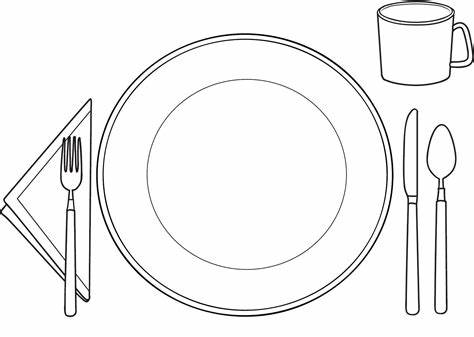 Zapamiętaj te trzy magiczne słowa: PROSZĘ, DZIĘKUJĘ, PRZEPRASZAM.Postaraj się być miłym i uprzejmym dla innych używając tych słów.Wysłuchaj bajki pt. „Magiczne słowa” Magiczne słowa | Fabryka bajek (bajkowytata.com)                                                       Grupa VII chłopców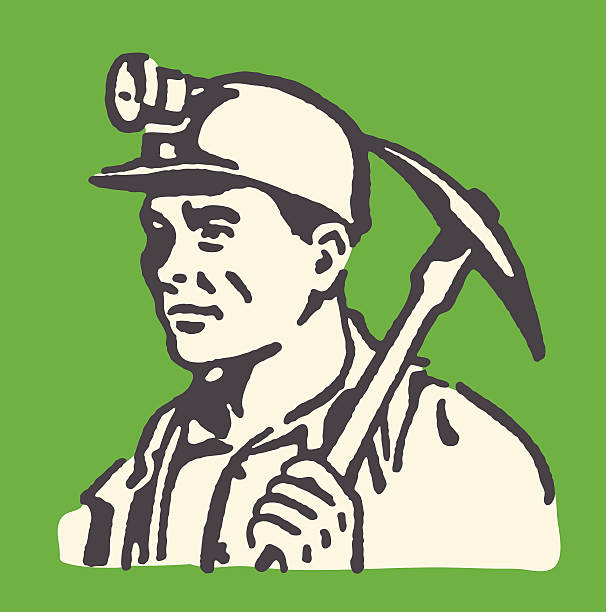 wychowawca: Ewa Zakrzewskagodz: 17.00-21.00Temat: Barbórka- górnicze święto!Dzień dobry.Czy wiecie co to jest Barbórka, co to za święto i kto je obchodzi?Barbórka to tradycyjne święto górnicze, obchodzone jest w Polsce 4 grudnia w dniu św. Barbary z Nikomedii- patronki dobrej śmierci i trudnej pracy.Barbórka  to dzień i okazja do tego, by dostrzec  i docenić  ciężką, trudną, a także niebezpieczną pracę górników. Jest to także święto innych osób pracujących w przemyśle wydobywczym innych paliw kopalnych.Górnicy pracują w kopalni  pod ziemią i wydobywają węgiel. Pracują w bardzo ciężkich warunkach. Często w ciemności, w wysokiej temperaturze, pyle i kurzu.  Skopiuj link i obejrzyj filmik o Barbórce. https://www.youtube.com/watch?v=obinqBieQtk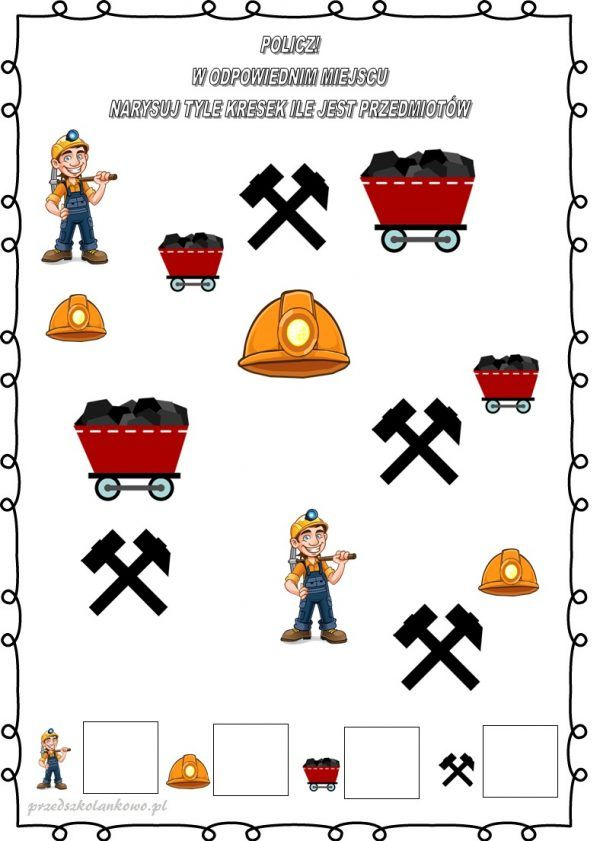 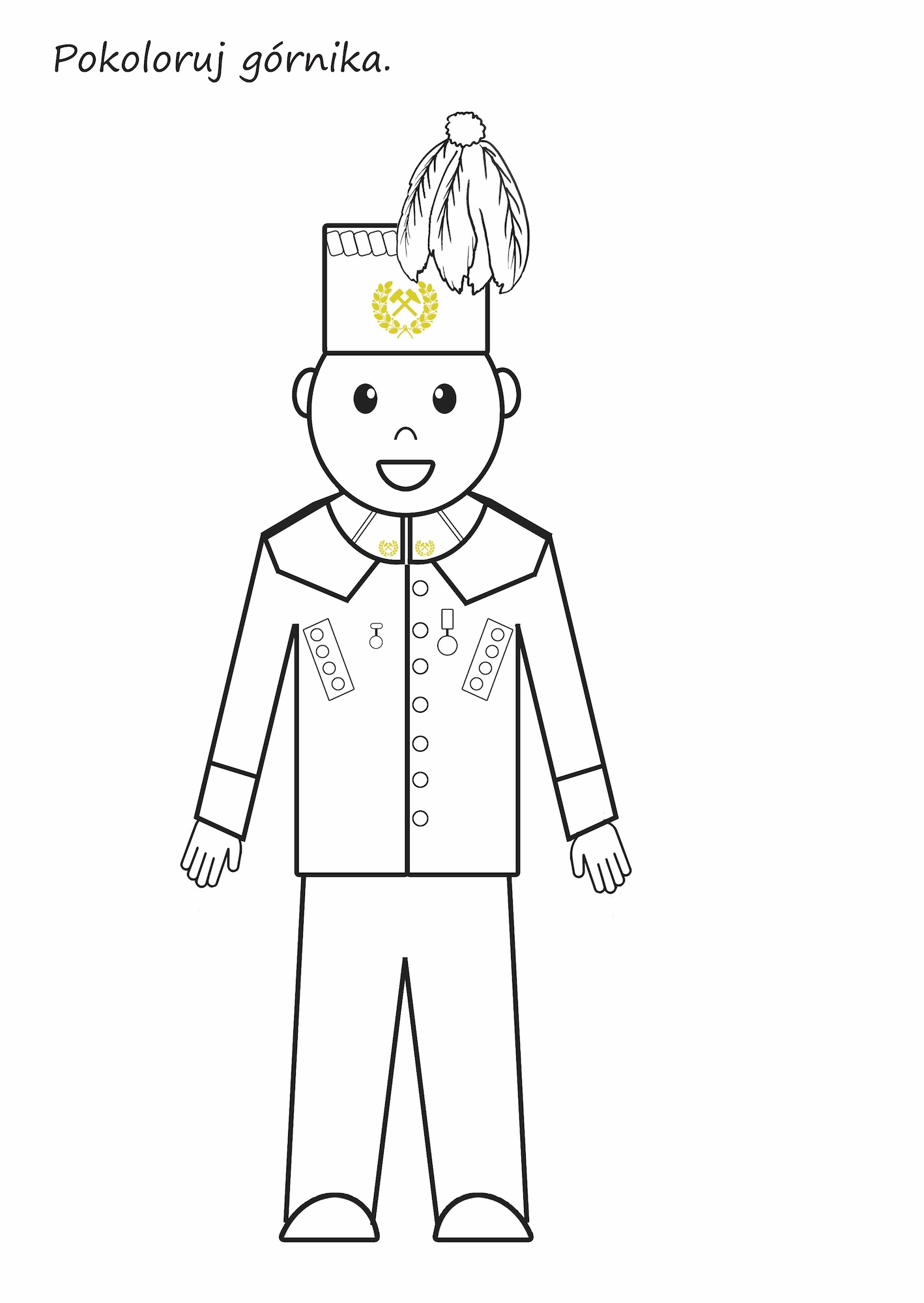 